Darcy Pattison Bibliography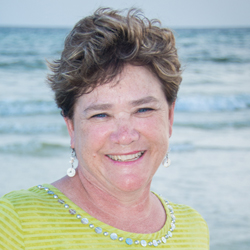 darcy@darcypattison.com · www.darcypattison.com Darcy has spoken at the NCTE, NSTA, and ALA National Conventions, as well as local and regional conferences. Contact her today about availability for a keynote or professional development. 	FICTION FOR CHILDRENTHE BLUE PLANETS WORLD SERIES – science fiction trilogy	“Earth finally hears from space: you only live on land; allow us to live in the seas.”	Envoys – Prequel  (February, 2017	Sleepers, Book 1   (June, 2017)	Sirens, Book 2    (October, 2017)	Pilgrims, Book 3   (February, 2018)Liberty, middle grade fantasy. (Mims House, Fall 2016)Rowdy: The Pirate Who Could Not Sleep (Mims House, Fall, 2016)I Want a Dog: My Opinion Essay, The Read and Write Series, 1. illustrated by Ewa ONeill. (Mims House, 2015)I Want a Cat: My Opinion Essay, The Read and Write Series, 2. illustrated by Ewa ONeill. (Mims House, 2015) Cat Muse Illustrators Medallion from Cat Fanciers Association		SLJ: “. . .fill(s) a need for teachers.”My Crazy Dog, The Read and Write Series, 3. (Mims House, Fall, 2015)		SLJ: “. . . breezy and engaging. . .”Longing for Normal, middle grade novel. (Mims House, 2015)		Booklist: “A rare book featuring foster kids in realistic scenarios.”The Aliens, Inc series, Short chapter series, (Mims House, 2014-15)		SLJ: This fun chapter book series is out of this world.”	Book 1: Kell the Alien (PW review)	Book 2: Kell and the Horse-Apple Parade	Book 3: Kell and the Giants	Book 4: Kell and the Detectives (2015)		SLJ: “. . .amusing. . .engaging, accessible.”The Girl, the Gypsy & and the Gargoyle. Middle grade fantasy novel. (Mims House, 2014)Saucy and Bubba: A Hansel and Gretel Tale, middle grade novel. (Mims House, 2014)Vagabonds, Middle grade fantasy novel. (Mims House, 2014). 11 Ways to Ruin a Photograph: A Military Family Story. (Mims House, 2014) When her father’s gonesoldiering, a girl declares the family photo album isn’t a FAMILY album until Dad returns.  The Scary Slopes, (My First Graphic Novel series, Stone Arch Books, 2011). Snowboarding fun.19 Girls and Me, (Philomel, 2006), illustrated by Steven Salerno, about friendship in a kindergarten class. 	Translated into Chinese (Commonwealth Magazine Co./Taiwan), Arabic (Dar El Shorouk/Egypt) 	and German. Reviewed in Kirkus, PW, SLJ. Children’s Book of the Month Club selection.Searching for Oliver K. Woodman (Harcourt, 2005), a picture book illustrated by Joe Cepeda. WhenOliver is missing for sixty days, his friends send Imogene Poplar, P.I.–a wooden woman–to find him. Reviewed in Kirkus, PW, BCCB, SLJ, Booklist. 2007-8 Arkansas Diamond Award Reading list.The Journey of Oliver K. Woodman (Harcourt Inc., 2003), a picture book illustrated by Joe Cepeda . A wooden man travels across the United States to connect a family. Reviewed in PW, SLJ, Booklist, and Horn Book. *Starred reviews in Kirkus and CCBC. Autumn 2003 Children’s Booksense 76. Child and  Nick Jr. Family Magazine Best Books of the Year 2003. Irma S. and James H. Black Picture Book Award Honor Book. Nutmeg Media Children’s Picture Books on Video, June 2005; 2006 ALA Notable Video. 2008 Houghton Mifflin reading series. Paperback version, spring, 2009. Digital textbook, 2013.The Wayfinder (Greenwillow Books, 2000), a middle-grade fantasy novel. Winchal Eldras goes on a quest for healing both for himself and for his land. It has been reviewed in SLJ, Booklist, BCCB, Horn Book, VOYA and Locus Magazine. Translated into Spanish, El buscador de camino, (Groupo Editorial Norma, www.norma.com) State award reading list in Georgia and South Carolina. The River Dragon, a picture book illustrated by Jean and Mou-sien Tseng, (Lothrop, Lee & Shepard, 	1991). Translated into Swedish, Danish & Norwegian.NON-FICTION FOR CHILDRENMy STEAM Notebook: 150 Years of Primary Source Documents for American Scientists	(Mims House, Spring 2017)Nefertiti, the Spidernaut: How a Jumping Spider Learned to Hunt in Space. (Mims House, Fall 2016)	Alabama Camellia Childrens Choise Book Award 2016-17 List	2017 NSTA Outstanding Science Trade Book   Burn: Michael Faraday’s Candle (Mims House, Spring 2016).		“. . .whimsically illustrated. . .” “. . .for readers. . . beginning the learn the process of scientific inquiry.”School Library Journal 2/1/2016Kentucky Basketball: America’s Most Winning Teams. Nonfiction. History of the most winning college 	basketball team ever. (Rosen, 2014)Abayomi, the Brazilian Puma: The True Story of an Orphaned Cub Who Returned to the Wild.Illustrated by Kitty Harvill. Nature picture book, (Mims House, March 2014). 2015 Outstanding Science Trade Book, NSTA. Translated into Portuguese/Brazil.Wisdom, the Midway Albatross (Mims House, 2012). Illustrated by Kitty Harvill. Story about the oldest known wild bird in the world. Winner of 2013 Writers Digest Self-Published Book, Picture Book category. ***Starred review in Publishers Weekly***, 2013 NextGen Indie Award finalist, Juvenile Nonfiction. Prairie Storms (Sylvan Dell Publishers/Arbordale, August, 2011). Illustrated by Kathleen Rietz. A year of storms for the prairie animals. Reviewed in Kirkus.Desert Baths (Sylvan Dell Publishers/Arbordale, 2012). Illustrated by Kathleen Rietz. 24-hours of baths by desert animals. Reviewed in Kirkus and SLJ. 2013 Outstanding Science Trade Book. Editor’s Choice Library Media Connection.NONFICTION FOR ADULTSVillains: How to Develop and Write Evil, Wicked, Awful Villains and Antagonists to Add Depth to 	Your Novel, (Mims House 2016) Start Your Novel: Six Winning Steps Toward a compelling Opening Line, Scene and Chapter (Mims House, 2013)Common Core ELA Activities: Month by Month Writing, Speaking, and Listening Activities Aligned 	with the Common Core (Mims House, 2012)Novel Metamorphosis: Uncommon Ways to Revise (Mims House, 2008, 2nd edition 2012). A novel 	revision workbook. The Book Trailer Manual (Mims House, 2012).How to Write a Children’s Picture Book (Mims House, ebook 2011, paperback 2016).FICTION FOR ADULTS   “Are We Alone in the Universe?”The Universe Between, Fiction River Anthology, Fall, 2014.FORTHCOMING BOOKSMy Dirty Dog: My Informative Essay – The Read and Write Series, Book 4 (Mims House, Spring, 2018)Clang! Ernst Chladni Sound Figures (Mims House, Fall 2017)Rosie the Ribeter: The Celebrated Jumping Frog of Calaveras County (Mims House, Fall, 2017)AUDIO BOOKS   The Aliens, Inc series, Short chapter series, (Mims House, 2014-15)		SLJ: This fun chapter book series is out of this world.”	Book 1: Kell the Alien (PW review)	Book 2: Kell and the Horse-Apple Parade	Book 3: Kell and the Giants	Book 4: Kell and the Detectives SLJ: “. . .amusing. . .engaging, accessible.”   The Girl, the Gypsy & and the Gargoyle. Middle grade fantasy novel. (Mims House, 2014)   Saucy and Bubba: A Hansel and Gretel Tale, middle grade novel. (Mims House, 2014)Audiofile Magazine review: “Author Pattison and narrator Monica Clark-Robinson imbue this update of "Hansel and Gretel" with just the right mix of youthful idealism and harsh reality.”   Abayomi, the Brazilian Puma: The True Story of an Orphaned Cub May, 2015   Wisdom, the Midway Albatross: Surviving the Japanese Tsunami and Other Disasters for Over 60        Years  March 2017   Nefertiti, the Spidernaut: The Jumping Spider Who Learned to Hunt in Space   March 2017	BIOGRAPHY   Storyteller, writing teacher, Queen of Revisions, and founder of Mims House (www.mimshouse.com) publisher, Darcy Pattison has been published in nine languages. Always active, before her tenth birthday, she (almost) climbed the Continental Divide, turning back at the last 20 yards because it was too steep and great climbing shoes hadn’t been invented yet. Recently, she has biked in Bali, Indonesia and hiked the Rockies. On her bucket list is kayaking the Nepali Coast and eating curry in Bombay.Her books, published with Harcourt, Philomel/Penguin, Harpercollins, Arbordale, and Mims House have received recognition for excellence with starred reviews in Kirkus, BCCB and PW. Twice her books have been honored as National Science Teacher’s Association Outstanding Science Trade books. The Journey of Oliver K. Woodman (Harcourt) received an Irma Simonton Black and James H. Black Award for Excellence in Children's Literature Honor Book award, and has been published in a Houghton Mifflin textbook. Her books have been on state award reading lists in South Dakota, South Carolina, Georgia, and Arkansas. Wisdom, the Midway Albatross was on the 2014-15 reading list for the Sakura Award, a children’s literature award given by the English speaking schools in Japan. Darcy is the 2007 recipient of the Arkansas Governor’s Arts Award for Individual Artist for her work in children’s literature.Darcy’s blog, Fiction Notes at darcypattison.com is her online home base with over 350,000 readers a year. She tweets @FictionNotes, and her Pinterest boards reach over 450,000 viewers a month.Darcy Pattison established the Arkansas chapter of the Society of Children's Bookwriters and Illustrators, and served as Regional Advisor for six years. In 2008, Darcy established Mims House to publish the workbook for her highly regarded Novel Revision Retreat; alumni of that retreat include Kirby Larson with Hattie Big Sky and Caroline Starr Rose with May B. As a hybrid author, Darcy publishes with traditional publishers and with Mims House.For more, see Something About the Author. A full list of periodical publications available upon request.Last updated: 2/13/17